RIWAYAT HIDUPIrmawati, lahir di Bontolebang, 11 September 1988. Anak  pertama dari dua bersaudara  pasangan dari Bapak S. Dg Tobo dan Ibu Hj. Salasari. Mulai mengikuti pendidikan formal pada tahun 1994 di SD Negeri No 13 Bontolebang dan lulus pada tahun 2000. Pada tahun  itu juga melanjutkan ke SMP Negeri 04 Takalar dan lulus pada tahun 2003. Dan pada tahun 2003 itu juga melanjutkan ke SMA Negeri 02 Takalar dan lulus pada tahun 2006. Pada tahun 2006 berhasil lulus melalui SMPTN dan diterima di Jurusan Pendidikan Luar Sekolah Fakultas Ilmu Pendidikan Universitas Negeri Makassar Program Strata (S-1).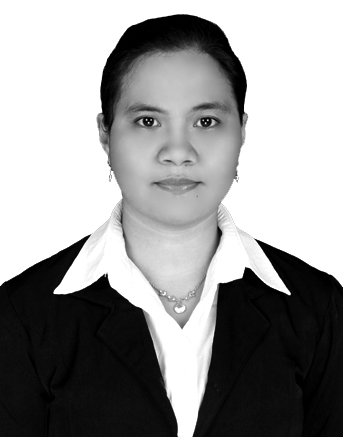 